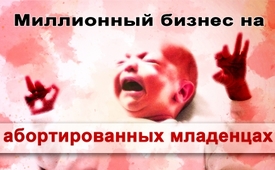 Миллионный бизнес на абортированных младенцах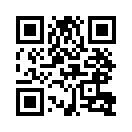 Федерация запланированного родительства Америки «Planned Parenthood»    продаёт научно-исследовательским институтам органы живых эмбрионов. Спикер Палаты представителей Конгресса США Джон Бейнер потребовал от «осудить и остановить эти ужасные деяния». Тем не менее, этот миллионный бизнес не только беспрепятственно продолжается в США и во всем мире по сей день, но и поддерживается со стороны государства в виде финансирования и освобождения от уплаты налоговФедерация запланированного родительства Америки «Planned Parenthood»    продаёт научно-исследовательским институтам органы живых эмбрионов. Вице-президент Дебора Нукатола в одном из видео рассказывает о ежедневном потрошении и продаже органов абортированных, но всё ещё живых младенцев по цене от 30 до 100 долларов за каждый. Также и её дочерние организации, например, Pro Familia, «непременно» хотели бы предложить такие органы на продажу. О том, насколько это выгодно, свидетельствует тот факт, что в 2014 году только через Planned Parenthood было абортировано 327 653 младенца. 
В одной из передач Fox News спикер Палаты представителей Конгресса США Джон Бейнер потребовал от президента Обамы «осудить и остановить эти ужасные деяния». Ведь «нет ничего ценнее жизни, особенно жизни нерождённого ребенка». Тем не менее, этот миллионный бизнес не только беспрепятственно продолжается в США и во всем мире по сей день, но и поддерживается со стороны государства в виде финансирования и освобождения от уплаты налогов.от abИсточники:Artikel von LifeSiteNews, Meldung von Fox News, Originalvideo unter www.youtube.com/watch?v=jjxwVuozMnUМожет быть вас тоже интересует:#Abort - Аборт - www.kla.tv/www.kla.tv/AbortKla.TV – Другие новости ... свободные – независимые – без цензуры ...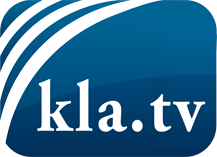 О чем СМИ не должны молчать ...Мало слышанное от народа, для народа...регулярные новости на www.kla.tv/ruОставайтесь с нами!Бесплатную рассылку новостей по электронной почте
Вы можете получить по ссылке www.kla.tv/abo-ruИнструкция по безопасности:Несогласные голоса, к сожалению, все снова подвергаются цензуре и подавлению. До тех пор, пока мы не будем сообщать в соответствии с интересами и идеологией системной прессы, мы всегда должны ожидать, что будут искать предлоги, чтобы заблокировать или навредить Kla.TV.Поэтому объединитесь сегодня в сеть независимо от интернета!
Нажмите здесь: www.kla.tv/vernetzung&lang=ruЛицензия:    Creative Commons License с указанием названия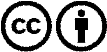 Распространение и переработка желательно с указанием названия! При этом материал не может быть представлен вне контекста. Учреждения, финансируемые за счет государственных средств, не могут пользоваться ими без консультации. Нарушения могут преследоваться по закону.